LEMBAGA AKREDITASI MANDIRI PROGRAM STUDI KETEKNIKAN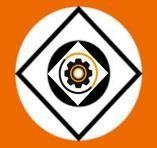 LAM TEKNIKPEDOMAN PENYUSUNANLAPORAN EVALUASI DIRIAKREDITASI PROGRAM STUDIAKADEMIK DAN VOKASILEMBAGA AKREDITASI MANDIRI PROGRAM STUDI KETEKNIKAN  JAKARTA2021KATA PENGANTARPuji syukur kita panjatkan ke hadirat Allah Tuhan Yang Maha Esa, karena atas rahmat dan hidayah-Nya, Lembaga Akreditasi Mandiri Program Studi Keteknikan (LAM Teknik) telah menyelesaikan Pedoman Penyusunan Laporan Evaluasi Diri Program Studi (LEDPS).Instrumen ini disusun guna memenuhi tuntutan peraturan perundangan terkini dan sekaligus sebagai upaya untuk melakukan perbaikan berkelanjutan dan menyesuaikan dengan praktik baik penjaminan mutu eksternal yang umum berlaku dan penjaminan mutu internal yang khusus pada program studi terkait. Tujuan utama pengembangan Pedoman Penyusunan LEDPS adalah sebagai upaya membangun budaya mutu di program studi keteknikan. Pedoman Penyusunan Laporan Evaluasi Diri ini merupakan bagian yang tidak terpisahkan dari instrumen LAM Teknik lainnya dan berisi Tujuan dan Makna Evaluasi Diri, Laporan Evaluasi Diri, dan Format Laporan Evaluasi Diri yang harus digunakan oleh Unit Pengelola Program Studi di dalam mengajukan permohonan Akreditasi Program Studi.	Jakarta, Oktober 2021	Ketua Komite Eksekutif	Prof. Dr-Ing. Ir. Misri Gozan, M.Tech., IPU.DAFTAR ISI											HalamanKATA PENGANTAR	iiDAFTAR ISI	iiiBAB I. PENDAHULUAN	1Rasional	1Peran Evaluasi Diri	1BAB II. TUJUAN DAN MAKNA EVALUASI DIRI	1Tujuan Evaluasi Diri	1Manfaat Evaluasi Diri	2Ciri Evaluasi Diri Program Studi yang Baik	2Pelaksanaan Penyusunan Laporan Evaluasi Diri Program Studi	3BAB III. LAPORAN EVALUASI DIRI	4Struktur Tim Penyusun dan Mekanisme Kerja	4Kondisi Eksternal	4Profil UPPS	4Kriteria Akreditasi	5Visi, Misi, Tujuan dan Strategi 	5Tata Pamong, Tata Kelola dan Kerjasama	6Mahasiswa	8Sumber Daya Manusia	9Keuangan, Sarana dan Prasarana	12Pendidikan	14Penelitian	16Pengabdian kepada Masyarakat	17Luaran dan Capaian Tridharma Perguruan Tinggi	18BAB IV. PENJAMINAN MUTU	20BAB V. PROGRAM PENGEMBANGAN BERKELANJUTAN   	21BAB VI. PENUTUP	21LAMPIRAN	21BAB I. PENDAHULUANRasionalAkreditasi Program Studi (APS) bertujuan untuk menilai dan memberikan jaminan mutu program dan satuan pendidikan tinggi (quality assessment and assurance).  Evaluasi Diri (ED) merupakan evaluasi internal pada program dan satuan pendidikan tinggi yang harus dilakukan paling awal dan hasilnya dapat digunakan untuk berbagai maksud. Hasil ED dapat digunakan untuk memutakhirkan pangkalan data perguruan tinggi dalam bentuk profil yang komprehensif; tertata; memperlihatkan perkembangan dan perbaikan perguruan tinggi secara berkelanjutan; menjalankan penjaminan mutu internal perguruan tinggi serta mempersiapkan evaluasi eksternal atau akreditasi. Bagi beberapa PS, ED merupakan sesuatu yang baru, belum pernah dilaksanakan, bahkan belum dipahami. Sementara itu, banyak perguruan tinggi yang pernah bahkan sering melakukan ED untuk berbagai maksud. Bagi beberapa PS, ED telah menjadi agenda berkelanjutan dan telah menjadi budaya dalam kehidupan akademiknya. Sistem dan prosedur ED yang telah dilaksanakan tersebut berbeda satu dengan yang lainnya, tergantung pada keperluan yang dirasakan sendiri oleh perguruan tinggi atau kepada hal-hal yang dipersyaratkan oleh masing-masing pihak yang meminta Laporan Evaluasi Diri (LED) perguruan tinggi. Perbedaan itu mungkin karena isi atau prosedur yang dianut oleh perguruan tinggi atau yang dituntut oleh pihak yang berkepentingan. Perguruan tinggi yang telah biasa melakukan ED, pada umumnya memiliki panduan ED sendiri. Namun demikian, akreditasi yang dilakukan oleh LAM Teknik, prosedur dan isi ED diatur oleh LAM Teknik. Hal ini tidak berarti ED yang diminta oleh LAM Teknik dilakukan tersendiri di luar ED yang telah biasa dilakukan perguruan tinggi. Hasil ED yang telah dilakukan perguruan tinggi dapat digunakan untuk menyusun LED yang diminta oleh LAM Teknik. LAM Teknik menempatkan ED sebagai salah satu aspek dalam keseluruhan siklus akreditasi, dan menempatkannya dalam posisi yang sangat penting. Hasil temuan LAM Teknik terhadap ED yang telah disusun dapat dijadikan masukan bagi Unit Pengelola Program Studi (UPPS) dan PS untuk meningkatkan mutu secara berkelanjutan agar dapat menjamin lulusan yang berkualitas. Penyusunan ED harus berbasis pada kondisi internal dan eksternal. Oleh karena itu, UPPS harus mampu memahami kondisi nyata proses Tri Dharma Perguruan Tinggi yang dijalankan dan mampu memahami dan menemukan ancaman dan peluang eksternal. ED dapat digunakan untuk memahami mutu dan kondisi PS saat ini sebagai landasan UPPS untuk meningkatkan mutu yang diinginkan di masa yang akan datang. Peran Evaluasi Diri  Pelaksanaan ED secara berkala dan berkesinambungan seharusnya menjadi suatu kebiasaan dalam manajemen perguruan tinggi sehingga terbangun tradisi yang baik dalam pengelolaan dan pengembangan institusi. Ketika tradisi ini telah terbangun, maka usaha untuk perbaikan proses dan mencari berbagai alternatif yang lebih baik akan sangat mudah dilakukan. Penyusunan ED sebaiknya dilakukan secara terstruktur dan sistematis sehingga hasilnya dapat digunakan sebagai landasan proses perencanaan untuk mencapai tujuan yang diinginkan berupa peningkatan kualitas secara berkelanjutan. BAB II. TUJUAN DAN MAKNA EVALUASI DIRITujuan Evaluasi DiriEvaluasi adalah upaya sistematik untuk menghimpun dan mengolah data dan fakta menjadi informasi yang handal dan sahih, sehingga dapat disimpulkan kondisi yang benar. Evaluasi tidak semata-mata bertujuan untuk mengukur kinerja, namun juga sebagai upaya untuk meningkatkan kinerja institusi. ED merupakan upaya perguruan tinggi untuk mengetahui gambaran mengenai kinerja dan keadaan dirinya melalui pengkajian dan analisis yang dilakukan oleh perguruan tinggi sendiri berkenaan dengan kekuatan (strength), kelemahan (weakness), peluang (opportunity), dan ancaman (threat), tantangan (challenge) maupun kendala (constraint). Pengkajian dan analisis itu dapat dilaksanakan dengan memanfaatkan pakar sejawat dari luar perguruan tinggi, sehingga ED dapat dilaksanakan secara obyektif. Penyusunan ED digunakan untuk pengembangan UPPS dan PS berdasarkan data eksternal dan internal yang dihimpun secara sistematik dan diolah secara handal dan sahih. Hasil evaluasi diri dapat dijadikan sebagai landasan bagi UPPS dan PS untuk mengelola institusi. Tujuan ED pada akreditasi PS adalah:Mengetahui pencapaian standar dari UPPS dan PS yang diakreditasi. Mempertahankan capaian kinerja UPPS dan PS yang telah ditetapkan. Menyusun rencana pengembangan UPPS dan PS di masa yang akan datang berdasarkan masukan dari proses akreditasi.Membangun penjaminan mutu di UPPS sebagai alat kontrol pelaksanaan Tri Dharma Perguruan Tinggi.Manfaat Evaluasi DiriHasil ED dapat dimanfaatkan oleh perguruan tinggi untuk hal-hal berikut. Membantu dalam identifikasi masalah, penilaian program dan pencapaian sasaran. Memperkuat budaya evaluasi institusi dan analisis diri sebagai dasar pengembangan UPPS dan PS. Memperkecil kesenjangan antara tujuan pribadi dan tujuan lembaga dan mendorong keterbukaan. Mendorong perguruan tinggi untuk meninjau kembali kebijakan sesuai dengan perkembangan mutakhir. Ciri Evaluasi Diri Program Studi yang Baik  Keterlibatan Semua Pihak Seperti halnya dalam manajemen modern, manajemen perguruan tinggi menekankan pentingnya keterlibatan semua unsur/pihak yang ada di perguruan tinggi dalam proses perencanaan dan pengambilan keputusan. Keterlibatan tersebut sangat penting, karena harapan dan keinginan unsur/pihak yang ada di dalam UPPS dan PS seharusnya dapat merupakan representasi harapan dan keinginan dari semua pemangku kepentingan terhadap UPPS dan PS tersebut. Di dalam Laporan Evaluasi Diri Program Studi (LEDPS) harus dijelaskan, seberapa intensif keterlibatan para pemangku kepentingan dalam penyusunan LEDPS, dengan merinci keterlibatan aktor kunci, baik yang ada di dalam maupun di luar perguruan tinggi.Keserbacakupan Keserbacakupan LEDPS dinilai berdasarkan kesesuaian serta kelengkapan aspek dan isu penting yang diperhatikan, diamati, dan dianalisis dalam proses penyusunan LEDPS. Tingkat keserbacakupan dari LEDPS juga akan dinilai berdasarkan apakah LEDPS tersebut dapat dipercaya dengan kerangka pikir yang logis, didukung oleh data yang relevan dan akurat dalam merepresentasikan masalah yang berhasil diidentifikasi, apakah solusi alternatif dan kesimpulan yang didasarkan atas hasil analisis data internal dan eksternal institusi.Kualitas Data Kualitas data yang digunakan untuk penyusunan LEDPS harus cukup / memadai, akurat, konsisten antara data satu dengan lainnya, dan sesuai dengan aspek atau isu yang dibahas, dalam menjelaskan masing-masing unsur yang ada pada faktor internal maupun faktor eksternal. Data yang digunakan untuk penyusunan LEDPS harus dengan jelas disebutkan sumbernya, keterkaitannya dengan isu atau aspek yang dibahas, asumsi dasar penggunaan data tersebut, dan metodologi pengumpulan data. Untuk dapat menilai akurasi data, maka perlu diuraikan metodologi pengumpulan, pengolahan, dan analisis data yang digunakan.Kedalaman Analisis Kedalaman analisis ditunjukkan dengan adanya gambaran keterkaitan yang jelas (“benang merah”) antara: 1) kemampuan menemu kenali akar permasalahan yang dihadapi oleh UPPS dan program studi berdasarkan data yang dicantumkan dalam Laporan Kinerja Program Studi (LKPS) dan data pendukung lainnya; 2) kemampuan untuk mengembangkan rencana perbaikan untuk menanggulangi permasalahan tersebut, dan 3) kemampuan untuk menentukan prioritas strategis dengan menggunakan metoda analisis yang relevan. Pendekatan Inovatif dan Kreatif Pendekatan inovatif dan kreatif dalam penyusunan LEDPS dan LKPS adalah penggunaan teknik yang mutakhir, bervariasi, dan relevan untuk menghimpun, mengolah, menganalisis, menginterpretasikan, dan menyajikan data agar LEDPS dan LKPS lebih mudah dipahami secara lebih baik.Rencana Pengembangan Rencana Pengembangan adalah gambaran secara global, ringkas dan jelas tentang rencana pengembangan, baik untuk perbaikan masalah dan kelemahan yang berhasil diidentifikasi maupun untuk mendapat keunggulan kompetitif. Dari hasil analisis, dapat diketahui secara cepat kondisi PS pada saat ini dan arah pengembangannya di masa mendatang. Apabila dilakukan analisis menggunakan metode strengths, weaknesses, opportunities, threaths (SWOT), pada dasarnya terdapat 2 arah pengembangan PS yang akan teridentifikasi, yaitu: 1) arah pengembangan yang sifatnya ekspansif untuk pengembangan sumber daya, dan 2) arah pengembangan yang sifatnya konsolidatif untuk membangun kerjasama dan meningkatkan budaya akademik. Arah pengembangan yang sifatnya ekspansif, baru dapat dilaksanakan apabila (a) Kekuatan (strengths) yang dimiliki UPPS jauh lebih besar (baik jumlah dan intensitasnya) jika dibandingkan dengan kelemahan (weaknesses) yang dimilikinya dan (b) Peluang (opportunities) yang berhasil diidentifikasi jauh lebih besar jika dibandingkan dengan ancaman (threats) yang dihadapinya. Kejujuran ED harus dilakukan secara jujur, dengan data riil yang dimiliki UPPS dan program studi yang diakreditasi.Pelaksanaan Penyusunan Laporan Evaluasi Diri Program Studi Penetapan Tim Penyusun (Task Force) LEDPS Pimpinan institusi menetapkan tim penyusun LEDPS yang merupakan orang yang memahami manajemen perguruan tinggi di UPPS dan PS melalui keputusan yang formal dan disertai dengan tugas dan tanggungjawabnya. Tim penyusun LEDPS merupakan bagian yang tidak terpisahkan dengan tim penyusun LKPS dalam rangka penyusunan dokumen akreditasi. Penyusunan Jadwal Kerja Tim Penyusun Agar LEDPS dapat diselesaikan tepat waktu, maka Tim Penyusun harus membuat jadwal kerja yang dihitung mundur dari batas waktu penyerahan LEDPS sebagai bagian dari dokumen usulan akreditasi. Pembagian Kerja Mengingat beban kerja tim yang cukup berat dan waktu pembuatan LEDPS yang umumnya terbatas, maka perlu dilakukan pembagian pekerjaan yang jelas. Pengumpulan dan Analisis Data Prosedur pengumpulan dan analisis data telah cukup dijelaskan pada bagian terdahulu, namun perlu diperhatikan bahwa proses pengumpulan dan analisis data umumnya merupakan proses yang dilakukan secara berulang (iterasi). Hal ini terjadi karena sering dijumpai adanya kebutuhan data baru untuk dapat mendukung pengambilan kesimpulan yang logis dan benar. Penulisan LEDPS Mengingat materi yang harus disampaikan dalam LEDPS harus sistematik dan terlihat benang merahnya, penulisan LEDPS seyogyanya tidak dilakukan oleh orang yang berbeda untuk setiap bagian. Agar dalam penjabaran materi tersebut dapat tersusun secara runut dan mudah dibaca, serta dipahami, perlu ditunjuk satu atau lebih anggota tim yang bertugas sebagai proofreader materi yang telah ditulis tersebut. Draft akhir LEDPS harus dikaji-ulang secara menyeluruh oleh pimpinan.Sosialisasi LEDPS Setelah LEDPS selesai disusun, sebaiknya disosialisasikan kembali kepada semua pemangku kepentingan, khususnya dosen dan tenaga kependidikan, untuk mendapatkan masukan. Untuk penentuan indikator kinerja, sebaiknya dibicarakan dan disepakati oleh semua pihak yang terkait dalam pelaksanaan implementasi program yang akan dilaksanakan. Perbaikan LEDPS Setelah disosialisasikan dan mendapat masukan dari pemangku kepentingan, diperlukan perbaikan akhir sebelum dokumen LEDPS dan LKPS diajukan ke Lembaga Akreditasi Mandiri Program Studi Keteknikan (LAM Teknik).BAB III. LAPORAN EVALUASI DIRI Struktur Tim Penyusun dan Mekanisme KerjaPada bagian ini UPPS harus dapat menunjukkan bukti formal tim penyusun LEDPS beserta deskripsi tugasnya, termasuk di dalamnya keterlibatan berbagai unit, para pemangku kepentingan internal (mahasiswa, pimpinan, dosen, dan tenaga kependidikan) dan eksternal (lulusan, pengguna, dan mitra) dalam penyusunan LEDPS. Pada bagian ini juga, harus memuat mekanisme pengumpulan data dan informasi, verifikasi dan validasi data, pengecekan konsistensi data, analisis data, identifikasi akar masalah dan penetapan strategi pengembangan yang mengacu pada rencana pengembangan UPPS, yang disertai dengan jadwal kerja tim yang jelas.Kondisi Eksternal Bagian ini menjelaskan kondisi eksternal program studi yang terdiri atas lingkungan makro dan lingkungan mikro di tingkat lokal, nasional, dan internasional. Lingkungan makro mencakup aspek politik, ekonomi, kebijakan, sosial, budaya, perkembangan ilmu pengetahuan dan teknologi. Lingkungan mikro mencakup aspek pesaing, pengguna lulusan, sumber calon mahasiswa, sumber calon dosen, sumber tenaga kependidikan, e-learning, pendidikan jarak jauh, Open Course Ware, kebutuhan dunia usaha/industri dan masyarakat, mitra, dan aliansi. UPPS perlu menganalisis aspek-aspek dalam lingkungan makro dan lingkungan mikro yang relevan dan dapat mempengaruhi eksistensi dan pengembangan UPPS dan program studi yang diakreditasi. UPPS harus mampu merumuskan strategi pengembangan program studi yang berkesesuaian untuk menghasilkan program-program pengembangan alternatif yang tepat.Profil UPPS  Bagian ini berisi deskripsi sejarah Unit Pengelola Program Studi (UPPS), visi, misi, tujuan, strategi dan tata nilai, struktur organisasi, mahasiswa dan lulusan, sumber daya manusia (dosen dan tenaga kependidikan), keuangan, sarana dan prasarana, sistem penjaminan mutu internal, serta kinerja UPPS yang disajikan secara ringkas dan mengemukakan hal-hal yang paling penting. Aspek yang harus termuat dijelaskan sebagai berikut: Sejarah Unit Pengelola Program Studi Pada bagian ini UPPS harus mampu menjelaskan riwayat pendirian dan perkembangan UPPS dan program studi yang diakreditasi secara ringkas dan jelas.Visi, Misi, Tujuan, Strategi, dan Tata Nilai Bagian ini berisi deskripsi singkat visi, misi, tujuan, strategi dan tata nilai yang diterapkan di UPPS dan program studi (visi keilmuan/scientific vision). Organisasi dan Tata Kerja Bagian ini berisi informasi dokumen formal organisasi dan tata kerja yang saat ini berlaku, termasuk di dalamnya diuraikan secara ringkas tentang struktur organisasi dan tata kerja UPPS dan program studi, tugas pokok, dan fungsinya (tupoksi).Mahasiswa dan Lulusan Bagian ini berisi deskripsi ringkas data jumlah mahasiswa dan lulusan, termasuk kualitas masukan, prestasi monumental yang dicapai mahasiswa dan lulusan, serta kinerja lulusan. Dosen dan Tenaga Kependidikan Bagian ini berisi informasi ringkas jumlah dan kualifikasi SDM (dosen dan tenaga kependidikan), kecukupan dan kinerja, serta prestasi monumental yang dicapai. Keuangan, Sarana, dan Prasarana Berisi deskripsi ringkas kecukupan, kelayakan, kualitas, dan aksesibilitas sumberdaya keuangan, sarana dan prasarana. Kinerja Unit Pengelola Program Studi Berisi deskripsi luaran dan capaian yang paling diunggulkan dari UPPS dan program studi yang diakreditasi. D. Kriteria Akreditasi Bagian ini berisi uraian dan penjelasan mengenai latar belakang, kebijakan, strategi, indikator kinerja, evaluasi capaian kinerja, pengukuran kepuasan pengguna, serta simpulan hasil evaluasi dan tindak lanjut terkait pelaksanaan dan pengelolaan kegiatan tridharma di UPPS dan program studi yang diakreditasi. Kriteria Akreditasi yang dianalisis antara lain: 1) Visi, Misi, Tujuan, Sasaran dan Strategi, 2) Tata Pamong, Tata Kelola, dan Kerjasama, 3) Mahasiswa, 4) Sumber Daya Manusia, 5) Keuangan, Sarana, dan Prasarana, 6) Pendidikan, 7) Penelitian, 8) Pengabdian kepada Masyarakat, dan 9) Luaran dan Capaian Tridharma Perguruan Tinggi.D.1 Visi, Misi, Tujuan, Sasaran dan Strategi Latar Belakang Bagian ini menjelaskan latar belakang, tujuan, rasional, dan strategi pencapaian Visi, Misi, Tujuan, dan Strategi (VMTS) UPPS yang mencerminkan visi perguruan tinggi dan memayungi visi keilmuan program studi yang diakreditasi, serta rencana strategisnya.Kebijakan Berisi deskripsi dokumen formal kebijakan yang mencakup: penyusunan, evaluasi, sosialisasi, dan implementasi VMTS ke dalam program pengembangan UPPS dan program studi.Mekanisme Penyusunan VMTSBagian ini mendeskripsikan mekanisme penyusunan VMTS yang melibatkan pengguna, tenaga pendidik dan tenaga kependidikan, mahasiswa, alumni dan pemangku kepentingan lainnya.  Sosialisasi implementasi VMTSBagian ini menjelaskan sosiliasasi VMTS kepada semua pemangku kepentingan dan tingkat keberhasilan sosialisasi.Hubungan VMTS dengan program dan kurikulum Bagian ini mendeskripsikan keterkaitan VMTS dengan program jangka pendek dan menengah UPPS serta keterkaitan VMTS dengan kurikulum di PS yang diakreditasi.Evaluasi Capaian VMTS Berisi deskripsi dan analisis keberhasilan dan/atau ketidakberhasilan pencapaian VMTS yang telah ditetapkan. Capaian kinerja harus diukur dengan metoda yang tepat, dan hasilnya dianalisis serta dievaluasi. Analisis dan evaluasi terhadap capaian kinerja harus mencakup identifikasi akar masalah, faktor pendukung keberhasilan dan faktor penghambat ketercapaian VMTS di UPPS. Simpulan Hasil Evaluasi Ketercapaian VMTS dan Tindaklanjut Berisi ringkasan dari pemosisian, masalah dan akar masalah, serta rencana perbaikan dan pengembangan UPPS dan program studi yang diakreditasi.D.2 Tata Pamong, Tata Kelola dan Kerjasama Latar Belakang Bagian ini mencakup latar belakang, tujuan, dan rasional penentuan strategi pencapaian standar pendidikan tinggi yang ditetapkan perguruan tinggi terkait manajemen, kepemimpinan akademik dan Kerjasama. Tata pamong merujuk pada struktur organisasi, mekanisme, dan proses bagaimana UPPS dan program studi yang diakreditasi dikendalikan dan diarahkan untuk mencapai visinya. Tata pamong juga harus mengimplementasikan manajemen risiko untuk menjamin keberlangsungan UPPS dan program studi yang diakreditasi. Pada bagian ini harus dideskripsikan perwujudan tata pamong yang baik (good governance), sistem pengelolaan, sistem penjaminan mutu, dan kerjasama di UPPS dan program studi yang diakreditasi. Kebijakan Bagian ini berisi deskripsi dokumen formal kebijakan pengembangan tata kelola dan tata pamong, legalitas organisasi dan tata kerja yang ditetapkan oleh perguruan tinggi, sistem pengelolaan, sistem penjaminan mutu, dan kerjasama yang diacu oleh UPPS. Strategi Pencapaian Standar Bagian ini mencakup strategi UPPS dalam pencapaian standar pendidikan tinggi yang ditetapkan perguruan tinggi terkait tata pamong, tata kelola, dan kerjasama. Pada bagian ini juga harus diuraikan sumber daya yang dialokasikan untuk mencapai standar yang telah ditetapkan serta mekanisme kontrol ketercapaiannya. Indikator Kinerja Utama Sistem Tata Pamong Ketersediaan dokumen formal tata pamong dan tata kelola serta bukti yang sahih dari implementasinya. Ketersediaan dokumen formal struktur organisasi dan tata kerja UPPS beserta tugas pokok dan fungsinya. Ketersediaan bukti yang sahih terkait praktik baik perwujudan good governance, mencakup 5 pilar yaitu: kredibilitas, transparansi, akuntabilitas, tanggung jawab, dan berkeadilan. Ketersediaan dokumen formal dan bukti keberfungsian sistem pengelolaan fungsional dan operasional di tingkat UPPS yang meliputi perencanaan (planning), pengorganisasian (organizing), penempatan personil (staffing), pengarahan (leading), dan pengawasan (controlling). Kepemimpinan Ketersediaan bukti yang sahih tentang efektivitas kepemimpinan di UPPS dan program studi yang diakreditasi, yang mencakup 3 aspek berikut: Kepemimpinan operasional, ditunjukkan melalui kemampuan menggerakkan seluruh sumber daya internal secara optimal dalam melaksanakan tridharma menuju pencapaian visi. Kepemimpinan organisasional, ditunjukkan melalui kemampuan dalam menggerakkan organisasi dan mengharmonisasikan suasana kerja yang kondusif untuk menjamin tercapainya VMTS. Kepemimpinan publik, ditunjukkan melalui kemampuan dalam menjalin kerjasama yang menjadikan program studi menjadi rujukan bagi masyarakat di bidang keilmuannya. Kerjasama Mutu, manfaat, kepuasan dan keberlanjutan kerjasama yang relevan dengan program studi yang diakreditasi. UPPS memiliki bukti yang sahih terkait kerjasama yang ada serta memenuhi aspek-aspek sebagai berikut: memberikan peningkatan kinerja tridharma perguruan tinggi dan fasilitas pendukung, memberikan manfaat dan kepuasan kepada mitra, dan menjamin keberlanjutan kerjasama dan hasilnya. Hasil analisis data terhadap: jumlah, jenis, lingkup kerjasama tridharma (pendidikan, penelitian dan PkM terutama yang terkait dengan ilmu keteknikan) yang relevan dan bermanfaat bagi program studi yang diakreditasi (Tabel 1 LKPS). Indikator Kinerja Tambahan Indikator kinerja tambahan adalah indikator kinerja tata kelola, tata pamong, dan kerjasama lain yang berlaku di UPPS berdasarkan standar pendidikan tinggi yang ditetapkan perguruan tinggi untuk melampaui SN-DIKTI. Data indikator kinerja tambahan yang sahih harus diukur, dimonitor, dikaji, dan dianalisis untuk perbaikan berkelanjutanEvaluasi Capaian Kinerja Berisi deskripsi dan analisis keberhasilan dan/atau ketidakberhasilan atas ketercapaian indikator kinerja yang berlaku di UPPS berdasarkan standar pendidikan tinggi yang ditetapkan perguruan tinggi. Capaian kinerja harus diukur dengan metoda yang tepat, dan hasilnya dianalisis serta dievaluasi. Analisis terhadap capaian kinerja harus mencakup identifikasi akar masalah, faktor pendukung keberhasilan dan faktor penghambat ketercapaiannya, serta deskripsi singkat tindak lanjut yang akan dilakukan. Kesimpulan Hasil Evaluasi dan Tindak lanjut Berisi ringkasan dari pemosisian, masalah dan akar masalah, serta rencana perbaikan dan pengembangan yang akan dilakukan UPPS terkait tata pamong, tata kelola, dan kerjasama pada program studi yang diakreditasi.D.3 Mahasiswa Latar Belakang Bagian ini mencakup latar belakang, tujuan, dan rasional penentuan strategi pencapaian standar pendidikan tinggi yang ditetapkan perguruan tinggi terkait kemahasiswaan yang mencakup kualitas input mahasiswa, daya tarik program studi, layanan kemahasiswaan, maupun standar khusus lain yang ditetapkan berdasarkan kebutuhan dan karakteristik proses pembelajaran di program studi yang diakreditasi. Kebijakan Bagian ini berisi deskripsi dokumen formal kebijakan yang mencakup metoda rekrutmen dan sistem seleksi, serta layanan kemahasiswaan yang dapat diberikan dalam bentuk: kegiatan pengembangan kemampuan penalaran, minat dan bakat, kegiatan bimbingan karir dan kewirausahaan, serta kegiatan peningkatan kesejahteraan (bimbingan dan konseling, beasiswa, dan kesehatan). Strategi Pencapaian Standar Bagian ini mencakup strategi UPPS dalam pencapaian standar pendidikan tinggi yang ditetapkan perguruan tinggi terkait kemahasiswaan. Pada bagian ini juga harus diuraikan sumber daya yang dialokasikan untuk mencapai standar yang telah ditetapkan serta mekanisme kontrol ketercapaiannya.Indikator Kinerja Utama Kualitas Input Mahasiswa Bagian ini menjelaskan metode rekrutmen dan sistem seleksi yang mampu mengidentifikasi kemampuan dan potensi calon mahasiswa dalam menjalankan proses pendidikan dan mencapai capaian pembelajaran yang ditetapkan. Hasil analisis data terhadap: Rasio jumlah pendaftar terhadap jumlah mahasiswa baru untuk program studi dengan jumlah kebutuhan lulusan tinggi (Tabel 2.a.1; 2.a.2; 2.a.3; 2.a.4, LKPS). Data diisi oleh pengusul dari program studi pada program Diploma Satu/Diploma Dua/Diploma Tiga/Sarjana/Sarjana Terapan/ Magister/Magister Terapan/Doktor/Doktor Terapan.Pertumbuhan jumlah mahasiswa baru untuk program studi dengan jumlah kebutuhan lulusan rendah (Tabel 2.a.1; 2.a.2; 2.a.3; 2.a.4, LKPS). Data diisi oleh pengusul dari program studi pada program Diploma Satu/Diploma Dua/Diploma Tiga/Sarjana/Sarjana Terapan/ Magister/Magister Terapan/Doktor/Doktor Terapan.Daya Tarik Program Studi Hasil analisis data terhadap:Peningkatan minat calon mahasiswa dalam kurun waktu 3 tahun terakhir (Tabel 2.a.1; 2.a.2; 2.a.3; 2.a.4, LKPS). Data diisi oleh pengusul dari program studi pada program Diploma satu/Diploma dua/Diploma tiga/ Sarjana/Sarjana Terapan/ Magister/Magister Terapan/Doktor/Doktor Terapan.Keberadaan mahasiswa asing terhadap jumlah mahasiswa (Tabel 2.b LKPS). Data diisi oleh pengusul dari program studi pada program Sarjana/Sarjana Terapan/Magister/Magister Terapan/Doktor/Doktor Terapan. Layanan Kemahasiswaan Layanan kemahasiswaan yang disediakan oleh perguruan tinggi untuk seluruh mahasiswa dalam bidang: Penalaran, minat dan bakat, Kesejahteraan (bimbingan dan konseling, layanan beasiswa, dan layanan kesehatan), dan Bimbingan karir dan kewirausahaan. Indikator Kinerja Tambahan Indikator kinerja tambahan adalah indikator kinerja kemahasiswaan lain yang berlaku di UPPS berdasarkan standar pendidikan tinggi yang ditetapkan perguruan tinggi untuk melampaui SN-DIKTI. Data indikator kinerja tambahan yang sahih harus diukur, dimonitor, dikaji, dan dianalisis untuk perbaikan berkelanjutan. Evaluasi Capaian KinerjaBerisi deskripsi dan analisis keberhasilan dan/atau ketidakberhasilan atas ketercapaian indikator kinerja yang berlaku di UPPS berdasarkan standar pendidikan tinggi yang ditetapkan perguruan tinggi. Capaian kinerja harus diukur dengan metoda yang tepat, dan hasilnya dianalisis serta dievaluasi. Analisis terhadap capaian kinerja harus mencakup identifikasi akar masalah, faktor pendukung keberhasilan dan faktor penghambat ketercapaiannya, serta deskripsi singkat tindak lanjut yang akan dilakukan. Kesimpulan Hasil Evaluasi dan Tindak Lanjut Berisi ringkasan dari pemosisian, masalah dan akar masalah, serta rencana perbaikan dan pengembangan yang akan dilakukan UPPS terkait mahasiswa pada program studi yang diakreditasi.D.4. Sumber Daya Manusia Latar Belakang Bagian ini mencakup latar belakang, tujuan, dan rasional penentuan strategi pencapaian standar pendidikan tinggi yang ditetapkan perguruan tinggi terkait sumber daya manusia (SDM) yang mencakup: profil dosen (kualifikasi, kompetensi, proporsi dan beban kerja), kinerja dosen (kepakaran, kinerja dan prestasi di bidang pendidikan, penelitian dan PkM), pengembangan dosen, tenaga kependidikan, serta pengelolaan SDM (dosen dan tenaga kependidikan). Kebijakan Bagian ini berisi deskripsi dokumen formal kebijakan yang mencakup: Penetapan standar pendidikan tinggi yang ditetapkan perguruan tinggi terkait kualifikasi, kompetensi, beban kerja, proporsi, serta pengelolaan SDM (dosen dan tenaga kependidikan). Pengelolaan SDM yang meliputi: Perencanaan, rekrutmen, seleksi, penempatan, pengembangan, retensi, pemberhentian, dan pensiun telah ditetapkan untuk memenuhi kebutuhan pendidikan, penelitian, dan PkM. Kriteria perencanaan, rekrutmen, seleksi, penempatan, pengembangan, retensi, pemberhentian, dan pensiun ditetapkan serta dikomunikasikan. Kegiatan pengembangan seperti: studi lanjut, seminar, konferensi, workshop, simposium, dll. Skema pemberian reward and punishment, pengakuan, mentoring yang diimplementasikan untuk memotivasi dan mendukung pelaksanaan tridharma perguruan tinggi.. Strategi Pencapaian StandarBagian ini mencakup strategi UPPS dalam pencapaian standar pendidikan tinggi yang ditetapkan perguruan tinggi terkait SDM (dosen sebagai pendidik, peneliti, dan pelaksana PkM, serta tenaga kependidikan). Pada bagian ini juga harus diuraikan sumber daya yang dialokasikan untuk mencapai standar yang telah ditetapkan serta mekanisme kontrol ketercapaiannya. Indikator Kinerja Utama Profil Tenaga Pendidik Data SDM disajikan dengan teknik representasi yang relevan (misalnya: kurva tren, rasio, dan proporsi) dan komprehensif, serta disimpulkan kecenderungannya. Data dan analisis yang disampaikan meliputi aspek: Kecukupan jumlah dosen tetap, terdiri atas: Kecukupan jumlah dosen tetap perguruan tinggi yang ditugaskan sebagai pengampu mata kuliah di program studi yang diakreditasi (DT) (Tabel 3.a.1 LKPS). Kecukupan jumlah dosen tetap perguruan tinggi yang ditugaskan sebagai pengampu mata kuliah dengan bidang keahlian yang sesuai dengan kompetensi inti program studi (DTPS) (Tabel 3.a.1 LKPS). Kualifikasi akademik dosen tetap: persentase jumlah DTPS berpendidikan Doktor/Doktor Terapan/Subspesialis terhadap jumlah DTPS (Tabel 3.a.1 LKPS). Data dan analisis disampaikan oleh pengusul dari program studi pada program Diploma Tiga/Sarjana/Sarjana Terapan. Kepemilikan sertifikasi profesi/kompetensi/industri: persentase jumlah DTPS yang memiliki sertifikat profesi/ kompetensi/industri terhadap jumlah DTPS (Tabel 3.a.1 LKPS). Data dan analisis disampaikan oleh pengusul dari program studi pada program Diploma Tiga/Sarjana Terapan/Magister Terapan/Doktor Terapan.Jabatan akademik dosen tetap, terdiri atas: Persentase jumlah DTPS dengan jabatan akademik Lektor Kepala atau Guru Besar terhadap jumlah DTPS (Tabel 3.a.1 LKPS). Data dan analisis disampaikan oleh pengusul dari program studi pada program Diploma Tiga/Sarjana/Sarjana Terapan/Magister/Magister Terapan/Doktor Terapan. Persentase jumlah DTPS dengan jabatan akademik Guru Besar terhadap jumlah DTPS (Tabel 3.a.1 LKPS). Data dan analisis disampaikan oleh pengusul dari program studi pada program Doktor. Beban kerja dosen tetap, terdiri atas: Rasio jumlah mahasiswa program studi terhadap jumlah DTPS (Tabel 3.a.1 dan Tabel 2.a.1; 2.a.2; 2.a.3; 2.a.4). Data dan analisis disampaikan oleh pengusul dari program studi pada program Diploma satu, Diploma dua/Diploma Tiga/Sarjana/Sarjana Terapan/ Magister/ Magister Terapan/ Doktor/ Doktor Terapan. Penugasan DTPS sebagai pembimbing utama tugas akhir mahasiswa: rata-rata jumlah bimbingan sebagai pembimbing utama tugas akhir mahasiswa pada seluruh program di PT (Tabel 3.a.2). Ekuivalensi Waktu Mengajar Penuh (EWMP) DT/DTPS pada kegiatan Pendidikan (pembelajaran dan pembimbingan), penelitian, PkM, dan tugas tambahan dan/atau penunjang (Tabel 3.a.3 LKPS). Keterlibatan dosen tidak tetap (DTT) dalam proses pembelajaran: persentase jumlah dosen tidak tetap (DTT) terhadap jumlah seluruh dosen (DT dan DTT) (Tabel. 3.a.1 dan Tabel 3.a.4 LKPS). Keterlibatan dosen industri/praktisi dalam proses pembelajaran (Tabel 3.a.5 LKPS). Dosen industri/praktisi direkrut melalui kerjasama dengan perusahaan/industri yang relevan dengan bidang program studi. Data dan analisis disampaikan oleh pengusul dari program studi pada program Diploma Tiga/Sarjana Terapan. Kinerja dosen Pengakuan/rekognisi atas kepakaran/prestasi/kinerja DTPS (Tabel 3.b.1 LKPS).Penelitian DTPS (Tabel 3.b.2 LKPS). Pelaksanaan Pengabdian kepada Masyarakat DTPS (Tabel 3.b.3 LKPS). Publikasi Ilmiah yang dihasilkan oleh DTPS dalam 3 tahun terakhir (Tabel 3.b.4 LKPS). Data dan analisis disampaikan oleh pengusul dari program studi pada program Sarjana/Magister/Doktor.Pagelaran/pameran/presentasi/publikasi Ilmiah yang dihasilkan oleh DTPS dalam 3 tahun terakhir (Tabel 3.b.5 LKPS). Data dan analisis disampaikan oleh pengusul dari program studi pada program Diploma satu/Diploma dua/Diploma tiga /Sarjana Terapan/Magister Terapan/Doktor Terapan.Karya ilmiah DTPS yang disitasi dalam 3 tahun terakhir (Tabel 3.b.6 LKPS). Data dan analisis disampaikan oleh pengusul dari program studi pada program Sarjana/Sarjana Terapan/Magister/Magister Terapan/Doktor/ Doktor Terapan. Produk/Jasa DTPS yang diadopsi oleh Industri/Masyarakat (Tabel 3.b.7 LKPS). Data dan analisis disampaikan oleh pengusul dari program studi pada program Diploma Tiga/Sarjana Terapan/Magister Terapan/Doktor Terapan. Luaran penelitian dan PkM lainnya yang dihasilkan oleh DTPS dalam 3 tahun terakhir (Tabel 3.b.8 LKPS). Pengembangan Dosen Kesesuaian rencana dan realisasi pengembangan DTPS terhadap rencana pengembangan SDM pada rencana strategis UPPS. Tenaga Kependidikan Kecukupan, kualifikasi dan sertifikasi tenaga kependidikan berdasarkan jenis pekerjaan (administrasi, laboran, teknisi, dll.) untuk melayani sivitas akademika di UPPS dan program studi yang diakreditasi, dan kompetensi/profesi yang mendukung mutu hasil kerja sesuai dengan bidang tugasnya (Tabel 3.c. LKPS). Indikator Kinerja Tambahan Indikator kinerja tambahan adalah indikator kinerja SDM lain yang berlaku di UPPS berdasarkan standar pendidikan tinggi yang ditetapkan perguruan tinggi untuk melampaui SN-DIKTI. Data indikator kinerja tambahan yang sahih harus diukur, dimonitor, dikaji, dan dianalisis untuk perbaikan berkelanjutan. Evaluasi Capaian Kinerja Berisi deskripsi dan analisis keberhasilan dan/atau ketidakberhasilan atas ketercapaian indikator kinerja yang berlaku di UPPS berdasarkan standar pendidikan tinggi yang ditetapkan perguruan tinggi. Capaian kinerja harus diukur dengan metoda yang tepat, dan hasilnya dianalisis serta dievaluasi. Analisis terhadap capaian kinerja harus mencakup identifikasi akar masalah, faktor pendukung keberhasilan dan faktor penghambat ketercapaiannya, serta deskripsi singkat rencana tindaklanjut yang akan dilakukan.Kesimpulan Hasil Evaluasi serta Tindak Lanjut Berisi ringkasan dari pemosisian, masalah dan akar masalah, serta rencana perbaikan dan pengembangan yang akan dilakukan UPPS terkait sumber daya manusia pada program studi yang diakreditasi. D.5 Keuangan, Sarana dan PrasaranaLatar Belakang Bagian ini mencakup latar belakang, tujuan, dan rasional penentuan strategi pencapaian standar pendidikan tinggi yang ditetapkan perguruan tinggi terkait dengan keuangan dan fasilitas. Keuangan mencakup aspek perencanaan, pengalokasian, realisasi, dan pertanggungjawaban biaya operasional tridharma perguruan tinggi serta investasi. Sedangkan fasilitas mencakup ketersediaan sarana dan prasarana untuk menjamin pencapaian capaian pembelajaran dan peningkatan suasana akademik. Kebijakan Bagian ini berisi deskripsi dokumen formal tentang: Pengelolaan keuangan yang mencakup: perencanaan, pengalokasian, realisasi, dan pertanggungjawaban biaya pendidikan yang sesuai dengan kebijakan perguruan tinggi. Pengelolaan sarana dan prasarana yang mencakup: perencanaan, pengadaan, pemanfaatan, pemeliharaan, dan penghapusan yang sesuai dengan kebijakan perguruan tinggi. Strategi Pencapaian Standar Bagian ini mencakup strategi UPPS dalam pencapaian standar pendidikan tinggi yang ditetapkan perguruan tinggi terkait dengan keuangan (perencanaan, pengalokasian, realisasi, dan pertanggungjawaban), dan fasilitas pendidikan maupun penunjang pendidikan (perencanaan, pengadaan, pemanfaatan, pemeliharaan, dan penghapusan). Pada bagian ini juga harus diuraikan sumber daya yang dialokasikan untuk mencapai standar yang telah ditetapkan serta mekanisme kontrol ketercapaiannya. Indikator Kinerja Utama Data keuangan, sarana dan prasarana disajikan dengan teknik representasi yang relevan (misalnya: kurva tren, rasio, dan proporsi) dan komprehensif, dan disimpulkan kecenderungannya. Data dan analisis yang disampaikan meliputi aspek: Keuangan Alokasi dan penggunaan dana untuk biaya operasional pendidikan (Tabel 4.a LKPS). Penggunaan dana untuk kegiatan penelitian dosen tetap: rata-rata dana penelitian DTPS/tahun dalam 3 tahun terakhir (Tabel 4.a LKPS). Penggunaan dana untuk kegiatan PkM dosen tetap: rata-rata dana PkM DTPS/tahun dalam 3 tahun terakhir (Tabel 4.a LKPS). Penggunaan dana untuk investasi (SDM, sarana dan prasarana) dalam 3 tahun terakhir (Tabel 4.a LKPS). Fasilitas  Kecukupan dan Aksesibilitas Fasilitas Pendidikan Kecukupan sarana terlihat dari ketersediaan, kepemilikan, kemutakhiran, dan kesiapgunaan fasilitas dan peralatan untuk pembelajaran maupun kegiatan penelitian dan PkM. Sarana pembelajaran yang digunakan oleh program studi dapat dijelaskan dalam tabel yang dilengkapi dengan informasi mengenai kecukupan dan aksesibilitasnya bagi mahasiswa.Ketersediaan prasarana dan peralatan utama laboratorium yang digunakan oleh PS (Tabel 4.b LKPS).Kecukupan prasarana terlihat dari ketersediaan, kepemilikan, kemutakhiran, kesiapgunaan prasarana untuk pembelajaran maupun kegiatan penelitian dan PkM, termasuk peruntukannya bagi mahasiswa berkebutuhan khusus (Tabel 4.c LKPS). Kecukupan dan Aksesibilitas Sarana Teknologi Informasi dan Komunikasi Kecukupan sarana terlihat dari ketersediaan, kemutakhiran, dan kesiapgunaan fasilitas dan peralatan teknologi informasi dan komunikasi yang dimanfaatkan oleh UPPS untuk: mengumpulkan data yang cepat, akurat, dan dapat dipertanggungjawabkan serta terjaga kerahasiaannya. mengelola data pendidikan (sistem informasi manajemen perguruan tinggi: akademik, perpustakaan, SDM, keuangan, aset, decision support system, dll.) menyebarkan ilmu pengetahuan (e-learning, e-library, dll). Indikator Kinerja Tambahan Indikator kinerja tambahan adalah indikator kinerja keuangan, sarana dan prasarana lain yang berlaku di UPPS berdasarkan standar pendidikan tinggi yang ditetapkan perguruan tinggi untuk melampaui SN-DIKTI. Data indikator kinerja tambahan yang sahih harus diukur, dimonitor, dikaji, dan dianalisis untuk perbaikan berkelanjutan. Evaluasi Capaian Kinerja Berisi deskripsi dan analisis keberhasilan dan/atau ketidakberhasilan atas ketercapaian indikator kinerja yang berlaku di UPPS berdasarkan standar pendidikan tinggi yang ditetapkan perguruan tinggi. Capaian kinerja harus diukur dengan metoda yang tepat, dan hasilnya dianalisis serta dievaluasi. Analisis terhadap capaian kinerja harus mencakup identifikasi akar masalah, faktor pendukung keberhasilan dan faktor penghambat ketercapaiannya, serta deskripsi singkat tindak lanjut yang akan dilakukan. Kesimpulan Hasil Evaluasi dan Tindak Lanjut Berisi ringkasan dari pemosisian, masalah dan akar masalah, serta rencana perbaikan dan pengembangan yang akan dilakukan UPPS terkait keuangan, sarana dan prasarana pada program studi yang diakreditasi. D.6 Pendidikan Latar Belakang Bagian ini mencakup latar belakang, tujuan, dan rasional penentuan strategi pencapaian standar pendidikan tinggi yang ditetapkan perguruan tinggi terkait pendidikan, yang mencakup kurikulum, pembelajaran (karakteristik proses pembelajaran, rencana proses pembelajaran, pelaksanaan proses pembelajaran, monitoring dan evaluasi proses pembelajaran, dan penilaian pembelajaran), integrasi kegiatan penelitian dan PkM dalam pembelajaran, serta suasana akademik yang didasarkan atas faktor internal dan eksternal pada program studi yang diakreditasi. Kebijakan Bagian ini berisi deskripsi dokumen formal kebijakan pendidikan dan panduan akademik yang memuat tujuan dan sasaran pendidikan, strategi, metode, dan instrumen untuk mengukur efektivitasnya. Strategi Pencapaian Standar Bagian ini mencakup strategi UPPS dalam pencapaian standar pendidikan tinggi yang ditetapkan perguruan tinggi terkait pendidikan, yang mencakup isi pembelajaran (kurikulum), pembelajaran (karakteristik proses pembelajaran, rencana proses pembelajaran, pelaksanaan proses pembelajaran, monitoring dan evaluasi proses pembelajaran, dan penilaian pembelajaran), integrasi kegiatan penelitian dan PkM dalam pembelajaran, serta suasana akademik. Pada bagian ini juga harus diuraikan sumber daya yang dialokasikan untuk mencapai standar yang telah ditetapkan serta mekanisme kontrol ketercapaiannya.Indikator Kinerja Utama Kurikulum Keterlibatan pemangku kepentingan dalam proses evaluasi dan pemutakhiran kurikulum. Evaluasi dan pemutakhiran kurikulum melibatkan pemangku kepentingan internal dan eksternal, serta direview oleh pakar bidang ilmu program studinya. Dokumen kurikulum. Kesesuaian capaian pembelajaran dengan profil lulusan dan jenjang KKNI/SKKNI yang sesuai. Ketepatan struktur kurikulum dalam pembentukan capaian pembelajaran. Ketersediaan dokumen pemetaan capaian pembelajaran, bahan kajian dan matakuliah (atau dokumen sejenis lainnya). Tampilkan data kurikulum, capaian pembelajaran, dan rencana pembelajaran dengan teknik representasi yang relevan dan komprehensif. Data dan analisis yang disampaikan meliputi: Struktur program dan beban belajar mahasiswa untuk mencapai capaian pembelajaran yang direncanakan (Tabel 5.a.1 LKPS). Menjelaskan peta jalan pembelajaran setiap kompetensi lulusan.Konversi bobot kredit mata kuliah ke jam praktikum/ praktik/praktik lapangan (Tabel 5.a.1 LKPS). Data dan analisis disampaikan oleh pengusul dari program studi pada program Diploma satu/ diploma dua/ diploma Tiga/Sarjana Terapan.  Pembimbingan Tugas Akhir pada Program Studi yang diakreditasi (Tabel 5.a.2 LKPS).Jumlah SKS atau persentase keseluruhan ilmu dasar sains dan matematika (Tabel 5.a.3 LKPS). Data diisi oleh pengusul dari program studi pada program Sarjana/Sarjana Terapan.Ketersediaan Capstone design project (Tabel 5.a.4 LKPS). Data diisi oleh pengusul dari program studi pada program Sarjana/Sarjana Terapan.Penyelenggaraan Merdeka Belajar-Kampus Merdeka (MBKM)Tampilkan kegiatan belajar yang direncanakan untuk mengakomodasi penyelenggaraan MBKM dan pelaksanaannya yang difasilitasi oleh Program Studi yang diakreditasi dalam kurun hingga TS-2. Data dan analisis yang disampaikan meliputi:Beban total paket perkuliahan untuk belajar di luar program studi (Tabel 5.b.1; 5.b.2 LKPS).Data pelaksanaan kegiatan belajar dalam kegiatan MBKM (Tabel 5.b.3 LKPS)Data diisi oleh pengusul dari program studi pada program Sarjana/Sarjana Terapan.Penelitian/PkM dalam Pembelajaran Pemenuhan karakteristik proses pembelajaran yang terdiri atas sifat interaktif, holistik, integratif, saintifik, kontekstual, tematik, efektif, kolaboratif, dan berpusat pada mahasiswa. Program studi harus menjelaskan penerapan proses pembelajaran berdasarkan sifat-sifat tersebut untuk menghasilkan profil lulusan yang sesuai dengan capaian pembelajaran yang direncanakan dalam dokumen kurikulum. Ketersediaan dokumen rencana pembelajaran semester (RPS) dengan kedalaman dan keluasan sesuai dengan capaian pembelajaran lulusan. Pelaksanaan proses pembelajaran yang mencakup bentuk interaksi antara dosen, mahasiswa, dan sumber belajar, pemantauan kesesuaian proses terhadap rencana pembelajaran, metoda pembelajaran yang secara efektif diterapkan untuk mendukung capaian pembelajaran, serta keterkaitan kegiatan penelitian dan PkM dalam proses pembelajaran. Monitoring dan evaluasi pelaksanaan proses pembelajaran mencakup karakteristik, perencanaan, pelaksanaan, proses pembelajaran dan beban belajar mahasiswa untuk memperoleh capaian pembelajaran lulusan. Mutu pelaksanaan penilaian pembelajaran (proses dan hasil belajar mahasiswa) untuk mengukur ketercapaian capaian pembelajaran lulusan berdasarkan prinsip penilaian yang edukatif, otentik, objektif, akuntabel, dan transparan, dan dilakukan secara terintegrasi. Hasil analisis data terhadap luaran penelitian dan/atau luaran PkM yang diintegrasikan ke dalam pembelajaran/pengembangan mata kuliah (Tabel 5.c. LKPS). Suasana akademik Keterlaksanaan dan keberkalaan program dan kegiatan akademik di luar kegiatan pembelajaran terstruktur yang menunjukkan adanya interaksi antara sivitas akademika untuk menciptakan suasana akademik yang kondusif dalam rangka peningkatan mutu pembelajaran. Program dan kegiatan (seperti: seminar ilmiah, bedah buku, dll.) dilaksanakan dengan mengusung nilai-nilai kebebasan akademik, kebebasan mimbar akademik, dan otonomi keilmuan untuk membangun dan memupuk budaya akademik yang berintegritas.Indikator Kinerja Tambahan Indikator kinerja tambahan adalah indikator kinerja pendidikan lain yang berlaku di UPPS berdasarkan standar pendidikan tinggi yang ditetapkan perguruan tinggi untuk melampaui SN-DIKTI. Data indikator kinerja tambahan yang sahih harus diukur, dimonitor, dikaji dan dianalisis untuk perbaikan berkelanjutan. Evaluasi Capaian Kinerja Berisi deskripsi dan analisis keberhasilan dan/atau ketidakberhasilan atas ketercapaian indikator kinerja yang berlaku di UPPS berdasarkan standar pendidikan tinggi yang ditetapkan perguruan tinggi. Capaian kinerja harus diukur dengan metoda yang tepat, dan hasilnya dianalisis serta dievaluasi. Analisis terhadap capaian kinerja harus mencakup identifikasi akar masalah, faktor pendukung keberhasilan dan faktor penghambat ketercapaiannya, serta deskripsi singkat tindak lanjut yang akan dilakukan. Kesimpulan Hasil Evaluasi dan Tindak Lanjut Berisi ringkasan dari pemosisian, masalah dan akar masalah, serta rencana perbaikan dan pengembangan yang akan dilakukan UPPS terkait proses pendidikan pada program studi yang diakreditasi.D.7 Penelitian Latar Belakang Bagian ini mencakup latar belakang, tujuan, dan rasional penentuan strategi pencapaian standar pendidikan tinggi yang ditetapkan perguruan tinggi terkait penelitian, yang mencakup perencanaan, pelaksanaan, pemantauan, dan pelaporan penelitian yang didasarkan atas faktor internal dan eksternal pada bidang keilmuan program studi yang diakreditasi. Kebijakan Bagian ini berisi deskripsi dokumen formal kebijakan penelitian yang mendorong adanya keterlibatan mahasiswa program studi dalam penelitian dosen. Kebijakan penelitian juga harus memastikan adanya peta jalan penelitian yang memayungi tema penelitian dosen dan mahasiswa. Strategi Pencapaian Standar Bagian ini mencakup strategi UPPS dalam pencapaian standar pendidikan tinggi yang ditetapkan perguruan tinggi terkait penelitian dosen dan mahasiswa. Pada bagian ini juga harus diuraikan sumber daya yang dialokasikan untuk mencapai standar yang telah ditetapkan serta mekanisme kontrol ketercapaiannya. Indikator Kinerja Utama Relevansi penelitian DTPS di UPPS mencakup unsur-unsur sebagai berikut: UPPS memiliki peta jalan yang memayungi tema penelitian dosen dan mahasiswa serta pengembangan keilmuan program studi yang diakreditasi. Dosen dan mahasiswa melaksanakan penelitian sesuai dengan peta jalan penelitian. UPPS melakukan evaluasi kesesuaian penelitian dosen dan mahasiswa terhadap peta jalan, dan UPPS menggunakan hasil evaluasi untuk perbaikan relevansi penelitian dan pengembangan keilmuan program studi yang diakreditasi. Data penelitian dosen yang melibatkan mahasiswa disajikan dengan teknik representasi yang relevan (misalnya: kurva tren, rasio, dan proporsi) dan komprehensif, serta disimpulkan kecenderungannya. Data dan analisis yang disampaikan meliputi aspek: Keterlibatan mahasiswa pada kegiatan penelitian DTPS dalam 3 tahun terakhir (Tabel 6.a LKPS). Data dan analisis disampaikan oleh pengusul dari program studi pada program Sarjana/Sarjana Terapan/Magister/Magister Terapan/Doktor/Doktor Terapan. Kegiatan penelitian DTPS yang digunakan sebagai rujukan tema tesis atau disertasi mahasiswa dalam 3 tahun terakhir (Tabel 6.b LKPS). Tema tesis dan/atau disertasi mahasiswa harus terkait dengan agenda penelitian dosen yang merupakan penjabaran dari peta jalan penelitian PT/UPPS. Data dan analisis disampaikan oleh pengusul dari program studi pada program Magister/Magister Terapan/Doktor/Doktor Terapan. Indikator Kinerja Tambahan Indikator kinerja tambahan adalah indikator kinerja penelitian lain yang berlaku di UPPS berdasarkan standar pendidikan tinggi yang ditetapkan perguruan tinggi untuk melampaui SN-DIKTI. Data indikator kinerja tambahan yang sahih harus diukur, dimonitor, dikaji dan dianalisis untuk perbaikan berkelanjutan.Evaluasi Capaian KinerjaBerisi deskripsi dan analisis keberhasilan dan/atau ketidakberhasilan atas ketercapaian indikator kinerja yang berlaku di UPPS berdasarkan standar pendidikan tinggi yang ditetapkan perguruan tinggi. Capaian kinerja harus diukur dengan metoda yang tepat, dan hasilnya dianalisis serta dievaluasi. Analisis terhadap capaian kinerja harus mencakup identifikasi akar masalah, faktor pendukung keberhasilan dan faktor penghambat ketercapaiannya, serta deskripsi singkat tindak lanjut yang akan dilakukan. Kesimpulan Hasil Evaluasi dan Tindak Lanjut Berisi ringkasan dari pemosisian, masalah dan akar masalah, serta rencana perbaikan dan pengembangan UPPS terkait kegiatan penelitian pada program studi yang diakreditasi.D.8 Pengabdian kepada Masyarakat Latar Belakang Bagian ini mencakup latar belakang, tujuan, dan rasional penentuan strategi pencapaian standar pendidikan tinggi yang ditetapkan perguruan tinggi terkait pengabdian kepada masyarakat (PkM), yang mencakup perencanaan, pelaksanaan, pemantauan, dan pelaporan PkM yang didasarkan atas faktor internal dan eksternal pada bidang keilmuan program studi yang diakreditasi.Kebijakan Bagian ini berisi deskripsi dokumen formal kebijakan PkM yang mendorong adanya keterlibatan mahasiswa program studi dalam PkM dosen. Kebijakan PkM juga harus memastikan adanya peta jalan PkM yang memayungi tema PkM dosen dan mahasiswa. Strategi Pencapaian Standar Bagian ini mencakup strategi UPPS dalam pencapaian standar pendidikan tinggi yang ditetapkan perguruan tinggi terkait PkM dosen dan mahasiswa. Pada bagian ini juga harus diuraikan sumber daya yang dialokasikan untuk mencapai standar yang telah ditetapkan serta mekanisme kontrol ketercapaiannya. Indikator Kinerja Utama Relevansi PkM DTPS di UPPS mencakup unsur-unsur sebagai berikut: UPPS memiliki peta jalan yang memayungi tema PkM dosen dan mahasiswa serta hilirisasi/penerapan keilmuan program studi yang diakreditasi. Dosen dan mahasiswa melaksanakan PkM sesuai dengan peta jalan PkM. UPPS melakukan evaluasi kesesuaian PkM dosen dan mahasiswa terhadap peta jalan, dan UPPS menggunakan hasil evaluasi untuk perbaikan relevansi PkM dan pengembangan keilmuan program studi yang diakreditasi. Data PkM dosen yang melibatkan mahasiswa disajikan dengan teknik representasi yang relevan (misalnya: kurva tren, rasio, dan proporsi) dan komprehensif, serta disimpulkan kecenderungannya. Data dan analisis yang disampaikan meliputi keterlibatan mahasiswa pada kegiatan PkM DTPS dalam 3 tahun terakhir (Tabel 7 LKPS). Data dan analisis disampaikan oleh pengusul dari program studi pada program Diploma Tiga/Sarjana/Sarjana Terapan. Indikator Kinerja Tambahan Indikator kinerja tambahan adalah indikator kinerja PkM lain yang berlaku di UPPS berdasarkan standar pendidikan tinggi yang ditetapkan perguruan tinggi untuk melampaui SN-DIKTI. Data indikator kinerja tambahan yang sahih harus diukur, dimonitor, dikaji dan dianalisis untuk perbaikan berkelanjutan.Evaluasi Capaian KinerjaBerisi deskripsi dan analisis keberhasilan dan/atau ketidakberhasilan atas ketercapaian indikator kinerja yang berlaku di UPPS berdasarkan standar pendidikan tinggi yang ditetapkan perguruan tinggi. Capaian kinerja harus diukur dengan metoda yang tepat, dan hasilnya dianalisis serta dievaluasi. Analisis terhadap capaian kinerja harus mencakup identifikasi akar masalah, faktor pendukung keberhasilan dan faktor penghambat ketercapaiannya, serta deskripsi singkat tindak lanjut yang akan dilakukan. Kesimpulan Hasil Evaluasi dan Tindak Lanjut Berisi ringkasan dari pemosisian, masalah dan akar masalah, serta rencana perbaikan dan pengembangan UPPS terkait kegiatan PkM pada program studi yang diakreditasi.D.9 Luaran dan Capaian Tridharma Perguruan TinggiIndikator Kinerja Utama Keluaran Dharma Pendidikan Kinerja dharma pendidikan diukur berdasarkan keberadaan dan implementasi sistem yang menghasilkan data luaran dan capaian pendidikan yang sahih, mencakup metoda yang digunakan untuk mengukur capaian pembelajaran lulusan, prestasi mahasiswa, efektivitas dan produktivitas pendidikan, daya saing lulusan, serta kinerja lulusan.Deskripsi keluaran dharma pendidikan diawali dengan uraian mengenai analisis pemenuhan capaian pembelajaran lulusan yang dilakukan oleh UPPS dan program studi, mencakup aspek keserbacakupan, kedalaman dan kebermanfaatan yang ditunjukkan dengan adanya peningkatan capaian pembelajaran lulusan dari waktu ke waktu. Selanjutnya data keluaran dharma pendidikan disajikan dengan teknik representasi yang relevan (misalnya: kurva tren, rasio, dan proporsi) dan komprehensif, serta disimpulkan kecenderungannya. Data dan analisis yang disampaikan meliputi aspek: Capaian pembelajaran lulusan yang diukur berdasarkan rata-rata IPK lulusan (Tabel 8.a LKPS). Capaian prestasi mahasiswa bidang akademik (Tabel 8.b.1 LKPS) dan  bidang nonakademik (Tabel 8.b. 2 LKPS). Data dan analisis disampaikan oleh pengusul dari program studi pada program Diploma Tiga/Sarjana/Sarjana Terapan. Efektivitas dan produktivitas pendidikan: Persentase keberhasilan studi dan persentase kelulusan tepat waktu (Tabel 8c LKPS). Data dan analisis disampaikan oleh pengusul dari program studi pada program Diploma satu/Diploma dua/ Diploma tiga/Sarjana/Sarjana Terapan/Magister/Magister Terapan/Doktor/Doktor Terapan.Daya saing lulusan: Deskripsi mengenai pelaksanaan studi penelusuran lulusan (tracer study) mencakup aspek organisasi, metodologi, instrumen, penilaian, evaluasi, dan pemanfaatan hasil studi. Waktu tunggu lulusan untuk mendapatkan pekerjaan pertama atau berwirausaha pada bidang kerja/usaha yang relevan dengan bidang program studi (Tabel 8.d.1 LKPS). Data dan analisis disampaikan oleh pengusul dari program studi pada program Diploma Satu/Diploma Dua/ Diploma Tiga/Sarjana/Sarjana Terapan. Persentase kesesuaian bidang kerja lulusan saat mendapatkan pekerjaan pertama (Tabel 8.d.2 LKPS). Data diambil dari hasil studi penelusuran lulusan (tracer study). Data dan analisis disampaikan oleh pengusul dari program studi pada program Diploma Tiga/Sarjana/Sarjana Terapan/Magister/Magister Terapan. Kinerja lulusan: Deskripsi mengenai pelaksanaan studi penelusuran lulusan (tracer study) terhadap pengguna lulusan, mencakup aspek organisasi, metodologi, instrumen, penilaian, evaluasi, dan pemanfaatan hasil studi. Tempat kerja lulusan: tingkat/ukuran tempat kerja/berwirausaha lulusan (Tabel 8.e.1 LKPS). Data dan analisis disampaikan oleh pengusul dari program studi pada program Diploma Tiga/Sarjana/Sarjana Terapan. Tingkat kepuasan pengguna lulusan pada aspek etika, keahlian pada bidang ilmu, kemampuan berbahasa asing, penggunaan teknologi informasi, kemampuan berkomunikasi, kerjasama tim, dan pengembangan diri (Tabel 8.e.2 LKPS). Data dan analisis disampaikan oleh pengusul dari program studi pada program Diploma Tiga/Sarjana/Sarjana Terapan/Magister/Magister Terapan. Keluaran Dharma Penelitian dan Pengabdian kepada Masyarakat Keluaran dharma penelitian dan PkM disajikan dengan teknik representasi yang relevan (misalnya: kurva tren, rasio, dan proporsi) dan komprehensif, serta disimpulkan kecenderungannya. Data dan analisis yang disampaikan meliputi aspek: Publikasi ilmiah yang dihasilkan mahasiswa secara mandiri atau bersama DTPS (Tabel 8.f.1 LKPS). Data dan analisis disampaikan oleh pengusul dari program studi pada program Sarjana/Magister/Doktor. Pagelaran/pameran/presentasi/publikasi ilmiah yang dihasilkan mahasiswa secara mandiri atau bersama DTPS (Tabel 8.f.2 LKPS). Data dan analisis disampaikan oleh pengusul dari program studi pada program Sarjana Terapan/Magister Terapan/Doktor Terapan. Karya ilmiah mahasiswa, yang dihasilkan secara mandiri atau bersama DTPS, yang disitasi (Tabel 8.f.3 LKPS). Data dan analisis disampaikan oleh pengusul dari program studi pada program Magister/Magister Terapan/Doktor/Doktor Terapan. Produk/jasa mahasiswa, yang dihasilkan secara mandiri atau bersama DTPS, yang diadopsi masyarakat/industri (Tabel 8.f.4 LKPS). Data dan analisis disampaikan oleh pengusul dari program studi pada program Diploma Tiga/Sarjana Terapan/Magister Terapan/Doktor Terapan. Luaran penelitian/PkM lainnya yang dihasilkan mahasiswa, baik secara mandiri atau bersama DTPS, misalnya: HKI, Teknologi Tepat Guna, Produk, Karya Seni, Rekayasa Sosial, Buku ber-ISBN, Book Chapter (Tabel 8.f.5 LKPS). Data dan analisis disampaikan oleh pengusul dari program studi pada program Sarjana/Sarjana Terapan/Magister/Magister Terapan/Doktor/ Doktor Terapan.Indikator Kinerja Tambahan Indikator kinerja tambahan adalah indikator kinerja luaran dan capaian tridharma lain yang berlaku di UPPS berdasarkan standar pendidikan tinggi yang ditetapkan perguruan tinggi untuk melampaui SN-DIKTI. Data indikator kinerja tambahan yang sahih harus diukur, dimonitor, dikaji, dan dianalisis untuk perbaikan berkelanjutan. Evaluasi Capaian Kinerja Berisi deskripsi dan analisis keberhasilan dan/atau ketidakberhasilan atas ketercapaian indikator kinerja yang berlaku di UPPS berdasarkan standar pendidikan tinggi yang ditetapkan perguruan tinggi. Capaian kinerja harus diukur dengan metoda yang tepat, dan hasilnya dianalisis serta dievaluasi. Analisis terhadap capaian kinerja harus mencakup identifikasi akar masalah, faktor pendukung keberhasilan dan faktor penghambat ketercapaiannya, serta deskripsi singkat tindak lanjut yang akan dilakukan. Kesimpulan Hasil Evaluasi dan Tindak Lanjut Berisi ringkasan dari pemosisian, masalah dan akar masalah, serta rencana perbaikan dan pengembangan UPPS terkait luaran dan capaian tridharma perguruan tinggi pada program studi yang diakreditasi.BAB IV. Penjaminan MutuPada bagian ini,  berisi deskripsi implementasi Sistem Penjaminan Mutu yang sesuai dengan kebijakan, organisasi, instrumen yang dikembangkan, serta monitoring dan evaluasi, pelaporan, dan tindak lanjut. Unsur-unsur yang perlu dijelaskan pada penjaminan mutu mencakup:Keberadaan organ/fungsi pelaksana penjaminan mutu internal yang berlaku pada UPPS yang didukung dokumen formal pembentukannya. Dokumen yang dimiliki yaitu kebijakan SPMI, manual SPMI, Standar SPMI dan Formulir (Tabel 9.b LKPS).Keterlaksanaan penjaminan mutu UPPS dan PS sesuai dengan standar nasional pendidikan tinggi. Standar yang ditetapkan perguruan tinggi mencakup IKU dan IKT yang terdiri dari: (1) Tata Pamong, Tata Kelola dan Kerjasama; (2) Mahasiswa; (3) Sumber Daya Manusia; (4) Keuangan, Sarana dan Prasarana; (5) Pendidikan; (6) Penelitian; (7) Pengabdian kepada Masyarakat; (8) Luaran dan Capaian Tridharma Perguruan Tinggi. Pelaksanaan Audit Mutu Internal (AMI) dan ketersediaan bukti sahih efektivitas pelaksanaan penjaminan mutu sesuai dengan siklus penetapan, pelaksanaan, evaluasi, pengendalian, dan perbaikan berkelanjutan (PPEPP) oleh UPPS dan PS (Tabel 9.a LKPS). Pengakuan mutu dari lembaga audit eksternal, lembaga akreditasi, dan lembaga sertifikasi. Mendeskripsikan  pengukuran kepuasan pengguna terhadap layanan manajemen terhadap para pemangku kepentingan (mahasiswa, dosen, tenaga kependidikan, lulusan, pengguna dan mitra terhadap layanan manajemen), layanan pengelolaan dan pengembangan SDM, layanan pengelolaan keuangan dan fasilitas, layanan dan pelaksanaan proses pendidikan, layanan dan pelaksanaan proses penelitian, layanan dan pelaksanaan PkM dan Kepuasan pengguna lulusan dan mitra kerja terhadap kinerja lulusan. Pengukuran kepuasan pengguna memenuhi aspek-aspek sebagai berikut: (1) menggunakan instrumen kepuasan yang sahih, andal, mudah digunakan; (2) dilaksanakan secara berkala, serta datanya terekam secara komprehensif; (3) dianalisis dengan metode yang tepat serta bermanfaat untuk pengambilan keputusan; (4) kaji-ulang terhadap pelaksanaan pengukuran kepuasan para pemangku kepentingan; (5) hasilnya dipublikasikan dan mudah diakses oleh para pemangku kepentingan, dan (6) hasil pengukuran kepuasan ditindaklanjuti untuk perbaikan dan peningkatan mutu secara berkala dan tersistem. BAB V. Program Pengembangan BerkelanjutanPada bagian ini, mendeskripsikan pengembangan program yang dapat digunakan sebagai rencana strategis sebagai dokumen formal UPPS dan PS untuk menjalankan program jangka pendek maupun jangka panjang. Strategi dan pengembangan berdasarkan analisis capaian kinerja yang disampaikan pada evaluasi setiap kriteria. Analisis dan pengembangan berkelanjutan  yang disampaikan meliputi:Analisis SWOT  Bagian ini mengidentifikasi strengths (kekuatan), weaknesses (kelemahan), opportunities (peluang), dan threats (ancaman) UPPS dan PS.  Hasil identifikasi tersebut dianalisis untuk menentukan posisi UPPS dan PS yang diakreditasi, serta menjadi dasar untuk mendapatkan alternatif solusi dan menetapkan program pengembangan. Tujuan Strategi Pengembangan Bagian ini mendeskripsikan tujuan strategi yang sesuai dengan Visi, Misi dan Tujuan UPPS. Tujuan strategis dijadikan sebagai arah pengembangan jangka pendek dan menengah yang dijalankan secara efektif. Penentuan tujuan strategis perlu menyesuaikan perkembangan lingkungan eksternal dengan meninjau ulang kelebihan dan kelemahan UPPS dan PS yang diakreditasi.   Program Pengembangan Keberlanjutan Bagian ini menjelaskan program keberlanjutan yang disusun sesuai kebutuhan dan tujuan strategis yang telah ditetapkan. Program tersebut bersifat rasional dengan mempertimbangkan sumber daya yang dimilki serta dapat diukur ketercapaian program yang disusun. BAB VI. PENUTUP Bagian ini berisi deskripsi yang memuat kesimpulan akhir dari Laporan Evaluasi Diri. LAMPIRAN. Disampaikan sebagai dokumen terpisah.LAMPIRAN: FORMAT LAPORAN EVALUASI DIRIHALAMAN MUKALAPORAN EVALUASI DIRI PROGRAM STUDIAKREDITASI PROGRAM STUDIPROGRAM DAN NAMA PROGRAM STUDIUNIVERSITAS/ INSTITUT/ SEKOLAH TINGGI/ POLITEKNIK/ AKADEMI/ AKADEMI KOMUNITAS.....................................................NAMA KOTA KEDUDUKAN PERGURUAN TINGGITAHUN ................IDENTITAS PENGUSULPerguruan Tinggi	: .......................................................................Unit Pengelola Program Studi : .......................................................................Jenis Program	: .......................................................................Nama Program Studi	: .......................................................................Alamat	: .......................................................................Nomor Telepon	: .......................................................................E-Mail dan Website	: .......................................................................Nomor SK Pendirian PT 1)	: .......................................................................Tanggal SK Pendirian PT	: .......................................................................Pejabat PenandatanganSK Pendirian PT	: .......................................................................Nomor SK Pembukaan PS 2)	: .......................................................................Tanggal SK Pembukaan PS	: .......................................................................Pejabat PenandatanganSK Pembukaan PS	: .......................................................................Tahun Pertama KaliMenerima Mahasiswa	: .......................................................................Peringkat TerbaruAkreditasi PS	: ........................................................................Nomor SK Akreditasi Terakhir	: ........................................................................Daftar Program Studi di Unit Pengelola Program Studi (UPPS)Keterangan:1) Lampirkan salinan Surat Keputusan Pendirian Perguruan Tinggi.2) Lampirkan salinan Surat Keputusan Pembukaan Program Studi.3) Lampirkan salinan Surat Keputusan Akreditasi Program Studi terbaru.4) Diisi dengan jumlah mahasiswa aktif di masing-masing PS saat TS.IDENTITAS TIM PENYUSUNLAPORAN EVALUASI DIRI PROGRAM STUDINama 			: ...................................................................... NIDN 			: ...................................................................... Jabatan 		: ...................................................................... Tanggal Pengisian 	: DD – MM – YYYYTanda Tangan		:Nama 			: ...................................................................... NIDN 			: ...................................................................... Jabatan 		: ...................................................................... Tanggal Pengisian 	: DD – MM – YYYYTanda Tangan		:Nama 			: ...................................................................... NIDN 			: ...................................................................... Jabatan 		: ...................................................................... Tanggal Pengisian 	: DD – MM – YYYYTanda Tangan		:Nama 			: ...................................................................... NIDN 			: ...................................................................... Jabatan 		: ...................................................................... Tanggal Pengisian 	: DD – MM – YYYYTanda Tangan		:KATA PENGANTARRINGKASAN EKSEKUTIFDAFTAR ISIHALAMAN MUKAIDENTITAS PENGUSUL
IDENTITAS TIM PENYUSUN LAPORAN EVALUASI DIRI KATA PENGANTAR
RINGKASAN EKSEKUTIFBAB I. PENDAHULUANBAB II. STRUKTUR LAPORAN EVALUSI DIRIStruktur tim penyusun dan mekanisme kerjaKondisi EksternalProfil UPPSKriteria AkreditasiVisi, Misi, Tujuan dan Strategi Tata Pamong, Tata Kelola dan KerjasamaMahasiswaSumber Daya ManusiaKeuangan, Sarana dan PrasaranaPendidikanPenelitianPengabdian kepada MasyarakatLuaran dan Capaian Tridharma Perguruan TinggiBAB III. PENJAMINAN MUTUBAB IV. PROGRAM PENGEMBANGAN BERKELANJUTAN   BAB V. PENUTUPLAMPIRANPETUNJUK PENULISANStruktur laporan mengikuti Pedoman Penyusunan Laporan Evaluasi Diri. Ukuran kertas: A4. Jenis dan ukuran huruf: Times New Roman 12 atau Arial 11.Spasi:1,15. Jumlah halaman maksimum = 200, dengan rincian sebagai berikut;No.Jenis ProgramNama Program StudiAkreditasi Program StudiAkreditasi Program StudiAkreditasi Program StudiJumlah mahasiswa saat TS4)No.Jenis ProgramNama Program StudiStatus/ PeringkatNo. dan Tgl. SKTgl.KadaluarsaJumlah mahasiswa saat TS4)123456712...JumlahJumlahBagianJumlah HalamanKATA PENGANTARTidak dihitungDAFTAR ISITidak dihitungHALAMAN MUKATidak dihitungIDENTITAS PENGUSULTidak dihitungIDENTITAS TIM PENYUSUN LAPORAN EVALUASI DIRITidak dihitungBAB I. PENDAHULUANMaksimal 10 halamanBAB II . STRUKTUR LAPORAN EVALUSI DIRIStruktur tim penyusun dan mekanisme kerjaSesuai dengan kebutuhan analisisKondisi EksternalSesuai dengan kebutuhan analisisProfil UPPSSesuai dengan kebutuhan analisisKriteria AkreditasiSesuai dengan kebutuhan analisisBAB III. PENJAMINAN MUTUMaksimal 20 halamanBAB IV. PROGRAM PENGEMBANGAN BERKELANJUTAN   Maksimal 20 halamanBAB V. PENUTUP Maksimal 2 halamanJumlah halaman Maksimal 200 halamam